AWARD CITATIONSurname, name and middle name	STRJAPCHENKO VALENTIN PAVLOVICHRank	MajorPosition and unit	Head of Staff of the artillery, 235 rifle “Vitebsk” Red Banner Suvorov order divisionis recommended for order “Aleksander Nevsky”Birth year	1912Nationality	UkrainianParty membership	VKP(b) member since 1942. ID #4972740Participation in civil war and other combat in defence of USSR (where,when)In Patriotic war: South-Western front from 27.10.41 till15.12.41 ; North-Western front from 02.05.42 till13.03.43 ; Bryansk front from 21.04.43 till 29.07.43 ; 3 Belorussian front from 31.08.43.Wounds and contusions	NoneIn Red Army service since	Since September 1941Drafted by which induction office	Georgievsk district military commissariat, Stavropolregion.Previous awards	Order OPW2 on 01.08.43 decree #10/n by 3 army ; order “Red Star” 10.01.44 decree #03/n by 11 Guards army ; order OPW1 on 15.07.44 decree #030 by 43 army ; order “Red Banner” on 29.10.44 decree #0227 by 43 army.Awardee’s and his family permanent home addressintentionally obscuredBrief and specific description of the personal feat or meritsDuring preparation for enemy defence breakthrough near town Koenigsberg, he properly organised and set up the system of artillery recognisance for detection of the enemy firing positions on both the first line and in the near depth of enemy defences. 85 enemy targets were scouted in the period from 1 - 5 April 1944. By developing proper plan and organisation of the initial artillery barrage, he  provided for fulfilment of the artillery objectives during the enemy breakthrough phase of the operation.In the engagements on the immediate approaches to the town Koenigsberg and during street fighting, he assured constant communication to the artillery forces and proper target acquisition by the artillery units. As the result of this, the artillery faces were successful in achieving their goals during all the phases of the engagement, and facilitated our rifle units in reaching the North-western bank of Ober-Teich lake.He is worthy of “Aleksander Nevsky” order.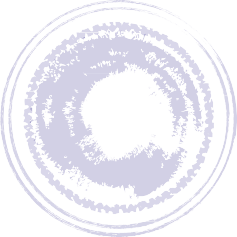 Artillery commander of 235 rifle “Vitebsk” Red Banner Suvorov order division Colonel	signature	/MELNIKOV/10 April1945He is worthy of order “Aleksander Nevsky”Commander of 235 rifle “Vitebsk” Red Banner Suvorov order division Major general	signature	/LUTSKEVICH/10 April 194510 April 1945He is worthy of order “Aleksander Nevsky”Artillery commander of 54 rifle corps Guards colonel	signature	/SHED’KO/11 April 1945He is worthy of order “Aleksander Nevsky”Commander of 54 rifle corpsGuards Lt. general	signature	/KSENOFONTOV/14 April 1945He is worthy of order “Aleksander Nevsky”Artillery commander of 43 armyGuards Mj. general	signature	/SCHEGLOV/